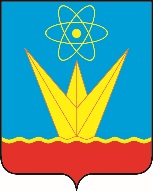 СОВЕТ ДЕПУТАТОВ ЗАТО ГОРОДА ЗЕЛЕНОГОРСКА  КРАСНОЯРСКОГО КРАЯПостоянная комиссия по бюджету, экономической политикеи перспективам развития городаПостоянная комиссия по местному самоуправлению, правовым вопросами безопасности населенияПостоянная комиссия по социальной политике и делам молодёжиПостоянная комиссия по муниципальной собственности и вопросам ЖКХул. Мира, д. 15,  г. Зеленогорск, Красноярский край, 663690Телефоны: (39169) 95-136, 95-142, факс (39169) 95-141e-mail: glava@admin.zelenogorsk.ruПовестка заседанияДата: 21.06.2017Время: 15:00							Место: ул. Мира 15, кабинет 412.Заместитель председателяСовета депутатов ЗАТО г. Зеленогорска					М.В. Сперанский№п/пВремяВопросы повесткиДоклад15:00О награждении знаками отличия «За заслуги перед городом»заместитель главы Администрации ЗАТО г. Зеленогорска по вопросам социальной сферыКоваленко Лариса Васильевна15:00О присвоении почетных званий «Почетный гражданин города Зеленогорска»заместитель главы Администрации ЗАТО г. Зеленогорска по вопросам социальной сферыКоваленко Лариса Васильевна